У  К  Р А  Ї  Н  А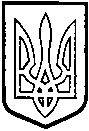 ТОМАШПІЛЬСЬКА РАЙОННА РАДАВ І Н Н И Ц Ь К О Ї  О Б Л А С Т ІРІШЕННЯ №342від 5 грудня  2017 року					                    22 сесія 7 скликанняПро списання майнаВідповідно до пункту 20 частини 1 статті 43, частин 4, 5 статті 60 абзацу 2 пункту 10 розділу V «Прикінцеві та перехідні положення» Закону України «Про місцеве самоврядування в Україні», рішення 23 сесії районної ради 5 скликання від 28 квітня 2009 року №284 «Про управління об’єктами спільної власності територіальних громад району», рішення 20 сесії районної ради 6 скликання від 21 березня 2013 року №320 «Про затвердження Положення про порядок списання майна спільної власності територіальних громад Томашпільського району» та висновок постійної комісії районної ради з питань регулювання комунальної власності, комплексного розвитку та благоустрою населених пунктів, охорони довкілля, будівництва і приватизації, районна рада ВИРІШИЛА:1. Надати дозвіл Томашпільській районній раді Вінницької області списати, в зв'язку з непридатністю до експлуатації, транспортний засіб -  автомобіль            ГАЗ 5204, 1972 року введення в експлуатацію, інвентарний №10510007, первинною вартістю 14428,00 грн., залишковою вартістю 0,00 грн.2. Томашпільській районній раді (Коритчук Д.І.) здійснити всі необхідні заходи по списанню, відповідно чинного законодавства України, з оформленням необхідних документів.3. Контроль за виконанням даного рішення покласти на постійну комісію районної ради з питань регулювання комунальної власності, комплексного розвитку та благоустрою населених пунктів, охорони довкілля, будівництва і приватизації (Гаврилюк В.А.).Голова районної ради						Д.Коритчук